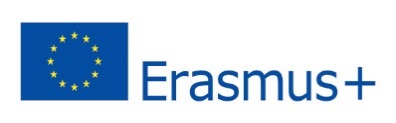 Section to be completed AFTER THE MOBILITYTRAINEESHIP CERTIFICATEName of the responsible person/supervisor at the receiving organization: ______________________________________                                        Function: _____________________________________Phone number: ________________________________E-mail:______________________________________Signature of the responsible person at the receiving organization/enterprise (supervisor):Date:Stamp of the receiving organization/enterprise:Signature of Erasmus faculty coordinator at student's home HEI (faculty) and stamp:Date:Name of the trainee:Name of the receiving organisation/enterprise:Sector of the receiving organisation/enterprise:Address of the receiving organisation/enterprise [street, city, country, phone, e-mail address], website:Start and end of the traineeship:from [day/month/year]	____ ____ ___________till [day/month/year]	____ ____ ___________Traineeship title:Number of working hours per week:Detailed programme of the traineeship period including tasks carried out by the trainee (min. 600 characters):Knowledge, skills (intellectual and practical) and competences acquired (learning outcomes achieved - min. 300 characters):Evaluation of the trainee (min. 300 characters):